Ratified by the Trustee Board 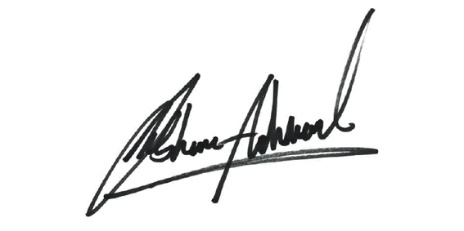 Ahtesham Mahmood, DSU President               Date: Dec 17Minutes of Trustee BoardTuesday 10th October 2017 at 4.00pmCampus Centre Building, 1.20Minutes of Trustee BoardTuesday 10th October 2017 at 4.00pmCampus Centre Building, 1.20Minutes of Trustee BoardTuesday 10th October 2017 at 4.00pmCampus Centre Building, 1.20ACTIONPRESENTAhtesham Mahmood, President (AhM) – ChairMike Mayes, VP Media and Communications (MM)Derrick Mensah, VP Student Activities (DM)Jessica Okwuonu, VP Welfare and Community (JO)Molly Footitt, DP Education, (MF)Jo Bradley-Fortune, CEO (JBF)Robert Gofton, External Trustees (RG)Danielle Gillett, External Trustee (DG)Anil Majithia, External Trustee (AM)James Gardner, External Trustee, (JG)Quinn Franklin, Student Trustee (QC)Keshana Davidson, Student Trustee (KD)Daniel Czyzak, Student Trustee (DC) Carl King, Alumni Trustee (CK) IN ATTENDANCEPaula Heneghan, Head of Finance, People and Central Services (PH)1.APOLOGIESApologies were received from the following Board members:Holly Percival (Alumni Trustee)Laura Toher-Hindle (Student Trustee)All Trustee Board members introduced themselvesAhM welcomed Daniel and Laura (who had sent her apologies) to their first TB meetingAll Trustee Board members introduced themselvesAhM welcomed Daniel and Laura (who had sent her apologies) to their first TB meetingAll Trustee Board members introduced themselvesAhM welcomed Daniel and Laura (who had sent her apologies) to their first TB meeting2.NOTIFICATION OF ANY OTHER BUSINESSNoneNONE3.CONFLICTS OF INTERESTAM confirmed a new appointment to the Leicester and Leicestershire Enterprise Partnership (LLEP).  PH confirmed this had been added to the conflicts of interest register as AM had notified PH in advance of the meeting.NONE4.MINUTES OF PREVIOUS MEETINGAhM – asked for the minutes to reflect the points he raised re the Governing board and he would forward appropriate wording for the required change. TG asked for the same font to be used throughout the minutesThe Board agreed the minutes taken from the previous meeting held on 23rd June 2017 were a true and accurate record.PH to alter the minutes6ciAuditorsLila Raiborde (LR) (DSU Finance Manager), RSM audit partner Gareth Jones (GJ) and RSM audit manager Chelsea Hague (CH) arrived.GJ gave a presentation of the Audit Findings Report and annual accounts.  GJ noted the control environment is strong and highlighted to the TB the effect of the pension liability of £933k to take the accounts to a net liabilities position of £535K.  GJ also noted the increase in the value of the gift in kind being the grant of serviced accommodation following the refurbishment of the CC buildingIn the regulatory section of the AFG GJ highlighted the GDPR section and GJ asked for any questions.ACTION : JG asked for the letter of representation to add that one DSU trustee is a member of the University Executive Board.A discussion was held regarding going concern.  JG noted that the government will announce changes to funding for universities on 22nd Nov and this could affect future levels of the DSU Block Grant.DG asked for confirmation that the gift in kind of £150k was an income and expense so nil net effect.GJ confirmed thisDG explained that the pension figures are at a point in time if the Union had to pay back the liability to the pension scheme at today’s date.DG asked PH if the increasing payments to clear the SUSS pension deficit are included in the budgetsPH confirmed they wereDG asked GJ to explain to the TB why we note the SUlets figures in the accountsGJ explained that as SUlets is not controlled by DSU its figures cannot be consolidated into the DSU accounts JG asked how many employees of DSU are in the closed SUSS scheme.  AM asked what happened when the last e’ee leaves DSU employment.ACTION: To include pension liability on the Rik RegisterACTION: PH to check with the SUSS trustees what happens when the last e’ee leaves DSU employmentACTION.  The TB asked GJ to share any strategies re risk mgt the board should be aware of(LR, GJ and CH left the meeting)The TB approved the annual accounts RSM to alter letter of repPHPHPH to discuss with GJ5.MATTERS ARISING FROM THE PREVIOUS MINUTESReview of the Food & Beverage Manager role – this will be done as part of the Commercial review and so this item can be closed  6.B) DEMOCRACY6bi) JBF gave a verbal update on the governance review.Phase 1 – Officer role review, in place for Feb 18, David Fletcher to assist with governance review with recommendations to the TB by the end of 2017Phase 2 – Board effectiveness review JG confirmed that he has commissioned David Fletcher to assist with the review.JBF confirmed the Membership Services Manager, Colina Wright, is also focused on this review and support from David Fletcher will be extremely helpful.AM asked why this review was so urgent with all the other priorities for the CEO currently set?JBF noted delaying the review won’t help and its needs to be done.AM noted the work to be done by DSU in terms of Finance, Commercial, Restructure etcJG agreed that CEO priorities would be helped by a proper commercial review and full governance review.  JBF agreed.6bii) JBF explained DSU on target re the elections recommendations outlined in the tabled paper.  Nothing contentious to note.JG explained the introduction, through these recommendations, of the principal of Purdah and the cessation of officer activity during the election period.A) STRATEGYAi) Strategic PlanJBF explained she had already updated the strategic sub group and the strategic priorities of DSU will be presented to the TB on the 6th Dec away day.JG asked after the 5th Dec day when would the first draft be ready.JBF confirmed Jan 18JG noted that DMU expect to have reviewed their own strategy by March 18 so DSU can look at strategic fit.A ii) Accounts Aug 17PH talked through the tabled document and noted the new HOC started on 9th October and is conducting a full commercial review and gap analysis.  PH confirmed that Sept and Oct commercial incomes to date had been discussed at the strategic sub group.A iii) Demon MediaMM confirmed that key stakeholders were being included in the governance review currently taking place and this will be presented to the Demon AGM Dec 17.  Jan 18 MM will start to look at the Demon strategic planAM asked for some background in why there is a separate TB for Demon FMMM explained the history of Demon and JBF confirmed a full governance review is needed. ACTION TB to be updated on the commercial, compliance, regulatory and financial set up of Demon MediaRG asked if David Fletcher would be involved in the Demon governance review.  JBF confirmed No.JG asked who was helping and when would the DSU TB see the output? MM confirmed this was Jason Lee, Chair of Demon FM, and this would come back to the DSU TB in Dec 17.6a iv) TB Sub GroupsDG confirmed the strategic sub group had now met twice and requested the TB consider the sub groups suggested.  JG suggested Finance and HR be brought together and also Audit and Compliance with the third being MembershipThe TB agreed to this proposalJG suggested Membership to include a nominations committeeACTION JBF to map roles to skills and trustees to express preferences by the end of this week (20th Oct).  JBF to respond to TB by the end of next week (27th Oct) with results.MM asked if the sub group terms of reference would come to the full TBJBF confirmed this was correct6 ciii) Budget ReforecastPH gave an overview of the paper tabledJG asked why there was a £16k difference re Commercial and what were the results like re Freshers compared to last year.JBF explained there were issues with the integrity of the commercial budgets submitted and DSU was not in the CC building last year so the results are not comparable.6 c iv) Expenses SystemThe TB approved the implementation of the expenses system6 c v) Cost of living riseJBF explained DSU would like to do a full review of the pay and grading system which is currently following the DMU system.  However suggested if going to move away from DMU structure DSU need to do this in full and not partly eg by not implementing this pay rise.JG asked that next year the budget set for the payrise is higher than 1.1%ACTION  Next year budget to be circa 2% expected increase6 c vi) Audit retenderDG asked if a 3 year agreement with auditors was too fast a turnaround as they have only just got to know the unionACTION TB approved the audit re tender process but requested that this should be a 5 year arrangement for the new auditors.6 c viii) Living Wage FoundationThe TB agreed the renewal of this quality mark6 d REPORTING6 d i) CEO UpdateJBF gave a verbal update of the document tabledJG asked for the minutes to formally note the success of the NSS result with DSU coming 10th in the country re the question regarding the SU supporting the teaching and learning experience.The TB agreed the format of the CEO reportRelationship agreement – RG asked for this to be doubled checked for formatting and content eg the version tabled had an inaccuracy within.  JBF agreed saying there had already been an updated version and she would distribute this to the TB.  In addition this was being shared with DMU to agree the final documentACTION. JBF to send updated relationship agreement to TB6 d ii) Exec Officer Impact ReportAhM gave a verbal update of the document tabledJG asked for an update on the progress made to get some payment from Sulets.JBF confirmed she had met Gareth Orton (recently appointed CEO of UOL) and there will be progress on this however warned that any payment had to be in line with the charitable objectives of SUlets and so suggested this would be work done by DSU on housing for example.JG suggested legal advice be obtainedJBF confirmed this had already been done and it is illegal for Sulets to make a payment which does not fit its charitable objectives.ACTION.  JG, JBF, Michelle Holden (Interim Director of Finance , DMU) and DG to meet to discuss the Sulets position6 e HEALTH AND SAFETYNo questions raised6 f COMPLIANCE6 f ii) and iii) Social Media Policy and Disciplinary Policy were both approved by the TBRG asked for document control on both documentsRG asked for standardised format for these policiesJBF/MMJBF map roles to skills re sub groupsPH to ensure budget for COL payrsie is 2% next yearPH to tender auditPH to renewJBF to send TB updated relationship agreementMeeting to be arranged7.AOBACTION: AhM asked for nominations for the role of supervising trustee and deputy chair by the end of the week (20th Oct)ACTION: PH to send out details of Strategic away day 5th DecTrustees to forward nominations to AhMPH to send out details of venue etc8.DATE OF FORTHCOMING MEETINGS5 Dec strategic away day and AGM13 Feb 2018 – TB away day24 April 2018 – 4-6pm13 June 2018, 11-1pm9 October 2018 – Auditor attendance, 4-6pm